国家级实验教学示范中心年度报告（2020年1月1日——2020年12月31日）实验教学中心名称：寒地作物栽培技术实验教学中心实验教学中心主任：于立河实验教学中心联系人/联系电话：郑雯 0459-6819172实验教学中心联系人电子邮箱：zhengwen6795@163.com所在学校名称：黑龙江八一农垦大学所在学校联系人/联系电话：王宪青 0459-68190992021年  1 月 15 日填报第一部分  年度报告黑龙江八一农垦大学寒地作物栽培技术实验教学中心是面向全校农学类本科生开放的校级实验教学平台。中心成立于2003年，2009年成为省级实验教学示范中心，2015年12月获批成为国家级实验教学示范中心。2020年因受疫情影响，实验教学中心实验项目、教学工作量、承办大型会议、中心人员参加国内外会议等均有所减少。具体情况，介绍如下。 中心现有实验室建筑面积 4735 ㎡，较上一年未有改变，但根据财政厅《黑龙江省财政厅关于开展行政事业单位资产盘点和数据治理工作的通知》黑财资〔2020〕43号文件精神，2020年我校进行了固定资产盘点，学院还对超出使用年限、可能存在安全隐患的仪器统一进行报废，但2020年初实验中心还招标采购价值300万元，共计200余台套仪器，故实验示范中心现有仪器设备 2363 台（套），总价值 4022 万元，同比上年增加165台套，但总价值减少65万元；由于疫情影响，2020年上半年部分实验通过线上演示完成，故本年度教学工作量达到 10.18 万人时数，比2019年13.31万人时数减少3.13万人时数。经过 10 多年的建设，构建了以“4模块+4能力”为核心的服务现代化大农业人才培养的实践教学体系，有力的支持了我校农学类专业人才的培养。黑龙江八一农垦大学作为支撑我国寒地现代化大农业的人才和技术摇篮，素有“垦区黄埔”之美誉，寒地作物栽培技术实验教学中心已成为这座“垦区黄埔”不可或缺的重要组成部分。一、人才培养工作和成效（一）人才培养基本情况。1.中心面向9个农学类专业，2个生命专业，1个动医专业，开设植物、遗传、微生物、生理生化、分子生物学、土壤农化、植物保护、作物栽培和育种等专业基础和专业实验课程 39 门，实验项目 205 个，其中综合、设计类项目占 34.7 %，本年度实验教学达 10.18 万人时数。2.完成中心所在的农学院2016级415人的本科毕业论文指导工作，论文优良率达到 88.7 %。3.中心所在的农学院2016级毕业学生 415 人，考研率创历史新高，达到 43.33 %，总体就业率达到 91.2 %。4. 本年度中心获批大学生创新创业项目23项，其中国家级10项、省级10项、校级3项。大创项目结题7项，学生注册公司2个，发表学术论文6篇，获得实用新型专利1项，形成研究报告7份。5. 结题项目参加各类竞赛获奖14项，其中第六届黑龙江省“互联网+”大学生创新创业大赛金奖1项，银奖5项，铜奖3项，菁英奖3项。第五届全国大学生生命科学创新创业大赛三等奖1项。第四届“中国创翼”创新创业大赛银奖2项，优秀奖1项。黑龙江八一农垦大学第五届创新创业大赛一等奖1项，三等奖6项。（二）人才培养成效评价等。中心始终以社会需求为轴心，以质量保证规模，以科研推动教学，以改革促进发展，注重学生实践和创新能力的培养。通过实验教学改革，调动学生从事科研的兴趣，增强了学习主动性。许多学生从大一下学期开始就自主参加教师课题，申报大学生创新创业项目。大二下学期，所有学生必须进入导师课题组开展毕业论文和科研训练，一直到第八学期答辩，历时两年。在开展科学研究中，学生经历作物整个生长周期，科研活动中培养了学生服务现代农业的社会责任感，培养了吃苦耐劳精神，提升了学习、实践和创新能力，综合素质和科学素养普遍提高。通过向企事业用人单位发放调查问卷，对人才培养质量进行评价。调查内容涉及学生的专业理论知识，外语和计算机水平，实践、创新、组织管理、获取信息和应变能力，敬业、合作和开拓精神以及社会责任感等多方面内容。各高校、科研单位反映我们输送的考研生“综合素质好，基础扎实，技术技能全面，科研上手快，设计实验能力强”。用人单位评价毕业生“作风朴实、适应能力强和实践动手能力强，基础知识和专业技能扎实，创新能力强”。很多学生能快速适应垦区基层和其他企事业单位的管理和技术岗位，中心为现代化大农业发展培养了一大批德能兼备的高素质人才。二、人才队伍建设（一）队伍建设基本情况。1.人员情况：中心现有固定人员 92 人，其中主任 1 人、副主任 1 人、管理人员 4 人、教学人员 72 人、技术人员16 人。2.职称结构：中心人员有教授、研究员 29 人，其中博导 14 人；副教授、副研究员和高级实验师 30 人、讲师、助理研究员和中级实验师 28 人，初级实验师 5人。职称水平较高，结构合理。3.学历结构：中心人员中博士学历 69 人、硕士 22 人，学士 1 人。博士化率达 75 %，硕士以上达98.91 %，人员整体学历水平较高。4.年龄结构：中心人员中年龄>50岁的 24人，40-49岁人员 36 人，<40岁人员 32 人，年龄结构也比较合理。（二）队伍建设的举措与取得的成绩等。中心积极拓宽与各高校、科研院所、行业企业交流途径，采取“外引与内培”相结合的方式，不断优化实践教学队伍，加强实验室内涵建设，建设与理论队伍互通，教学科研技术兼容，核心骨干相对稳定，年龄、职称、知识能力素质结构合理，实践教学经验丰富、熟悉本学科前沿技术、富有敬业和创新精神的实践教学队伍。学校在教师培养培训方面出台了《黑龙江八一农垦大学教师培养培训管理办法》、《黑龙江八一农垦大学教师岗前培训办法》、《黑龙江八一农垦大学青年教师导师制实施办法》和《黑龙江八一农垦大学教师社会实践实施办法》等一系列制度，中心在执行学校各项规章制度同时，建立健全岗位责任制，制定了工作考核、安全管理、档案管理等制度。其中工作考核包括定期工作考评、年终考核、综合评价和评优等。建立实验教师队伍的考核奖励和退出机制，保证骨干力量相对稳定和队伍结构的动态平衡。通过参加校内外、学院和中心举办的实验教学和方法、大型仪器设备维护测试、功能开发与运行管理、实验室安全管理和建设等方面的业务培训，加强对实验教师和技术人员的职业素养和业务理论，保证实验中心每个教师都有至少1-2次的培训、实践学习机会。按照中心实验教师引进及培养计划，通过人才引进、攻读学位、国内外进修访问交流以及社会实践等形式，加强教师的培训学习，组织教师外出学习、交流、培训累计50余人次，教师能力明显提升。2020年我院引进、调入博士教师共9人，硕士学位科研人员2人。访问学者归国1人。受疫情影响，2020年中心人员参加国内外学术会议人数同比上一年度有所减少，计 30 多人次，在国内学术会议上做专题报告 9 人次。 实行青年教师导师制，由经验丰富的老教师对新教师进行“传、帮、带”，促进青年教师教学实验水平的提高，并组建课程团队，建立课程组负责人制度，积极开展教学改革、科学研究和社会服务，以利于提升中心实验教师队伍的实践水平和能力。外聘实习实践指导教师。受疫情影响，本年度农学类本科专业学生上半年未到农场实习，下半年仅到大庆市周边基地实习，本年度聘请校外实践指导教师仅9人。三、教学改革与科学研究（一）教学改革立项、进展、完成等情况。1.目前在研省教育厅教改项目 12 项，2018年立项 4 项（在研2项、结题2项），2019年立项 2 项，2020年立项5项（均在研）。2.在研校级教改项目8项，2018年立项 6 项，2019年立项 1 项，2020年立项1项。3.发表教研论文 12 篇。4.获校级教学成果一等奖1项。（二）2020年度科学研究等情况。1.承担省部级以上科研项目 54 项，到账总经费 1365 万元。其中以国家重点研发计划项目等为代表的国家级项目 21 项，省部级项目 33 项。2.授权发明专利4项，获批省级地方标准2项，市级地方标准5项，企业标准1项，审定新品种3个，新品种成果转化1项。3.在国外刊物上发表科研论文 22 篇，国内重要刊物上发表论文 41篇，国内一般刊物发表论文 24 篇。4. 主编农业部“十三五”国家规划特色教材1部，出版中文专著 9 部。5.获得科研奖励 6项，其中黑龙江省科技进步二等奖2项，三等奖1项，厅局级一等奖 3 项。四、信息化建设、开放运行和示范辐射（一）信息化资源、平台建设，人员信息化能力提升等情况。中心一直重视信息化建设，依托校园网络系统，建立了中心管理网络信息平台，并积极利用网络资源，推动信息化教育，为教师教学和学生自主学习提供了高效的实践教学互动平台。加强对中心人员的信息化能力培训，积极打造五类“金课”建设，获批校级在线开放课程1门，校级线上线下混合开放课程1门，筹备建设虚拟仿真实验课程2门。（二）开放运行、安全运行等情况。1.中心实行开放运行管理，制定实验室开放制度，向全校师生及社会人员开放。课内实验以学生团体形式预约进入开放实验室，并做好实验记录的登记；课外实验则以学生自选课题、参与教师科研任务和完成毕业论文课题等方式由学生填写开放实验申请表，经实验中心同意后即可进入开放实验室开展实验。同时，中心网站还提供了实验预约、精密仪器设备预约和网上选课功能。学生可以在网站里对一些实验多媒体课件、实验视频及实验项目进行在线学习，同时也可在互动平台与老师进行讨论与交流。2.中心严格按照教育部和黑龙江八一农垦大学实验室安全管理制度进行管理。经常性的对实验室工作人员及学生进行安全教育。每个实验室设安全员，责任到人，负责日常安全检查。对易燃、易爆、有毒、有害的化学试剂设有危险品仓库，设专人管理。坚持每年与实验室管理人员签订安全责任书，坚持各实验室实验技术人员安全自查、节假日中心集中安全检查制度，如有问题及时整改。制订了实验室污水、有害气体、固体废弃物分类处理的相关规定并严格执行。中心各实验室设施维护、运行良好，为师生提供了优良的实验教学环境。（三）对外交流合作、发挥示范引领、支持中西部高校实验教学改革等情况。因受疫情影响，2020年度示范中心对外交流、社会服务、人才培训等均有所减少。1.邀请国内知名学者2人来中心讲学、培训 30余人次。2.中心人员深入农垦和地方开展形式多样的科技服务活动，社会服务50余次，参加服务教师达100余人次。完成农技人才培训任务6次，共计培训学员262人；接待高校、科研院所和农业生产单位等参调研与交流 30余人次。3.因受疫情影响，今年我校未举办“高考校园开放日”活动及新生开学，家长参观等活动。五、示范中心大事记（一）有关媒体对示范中心的重要评价，附相应文字和图片资料。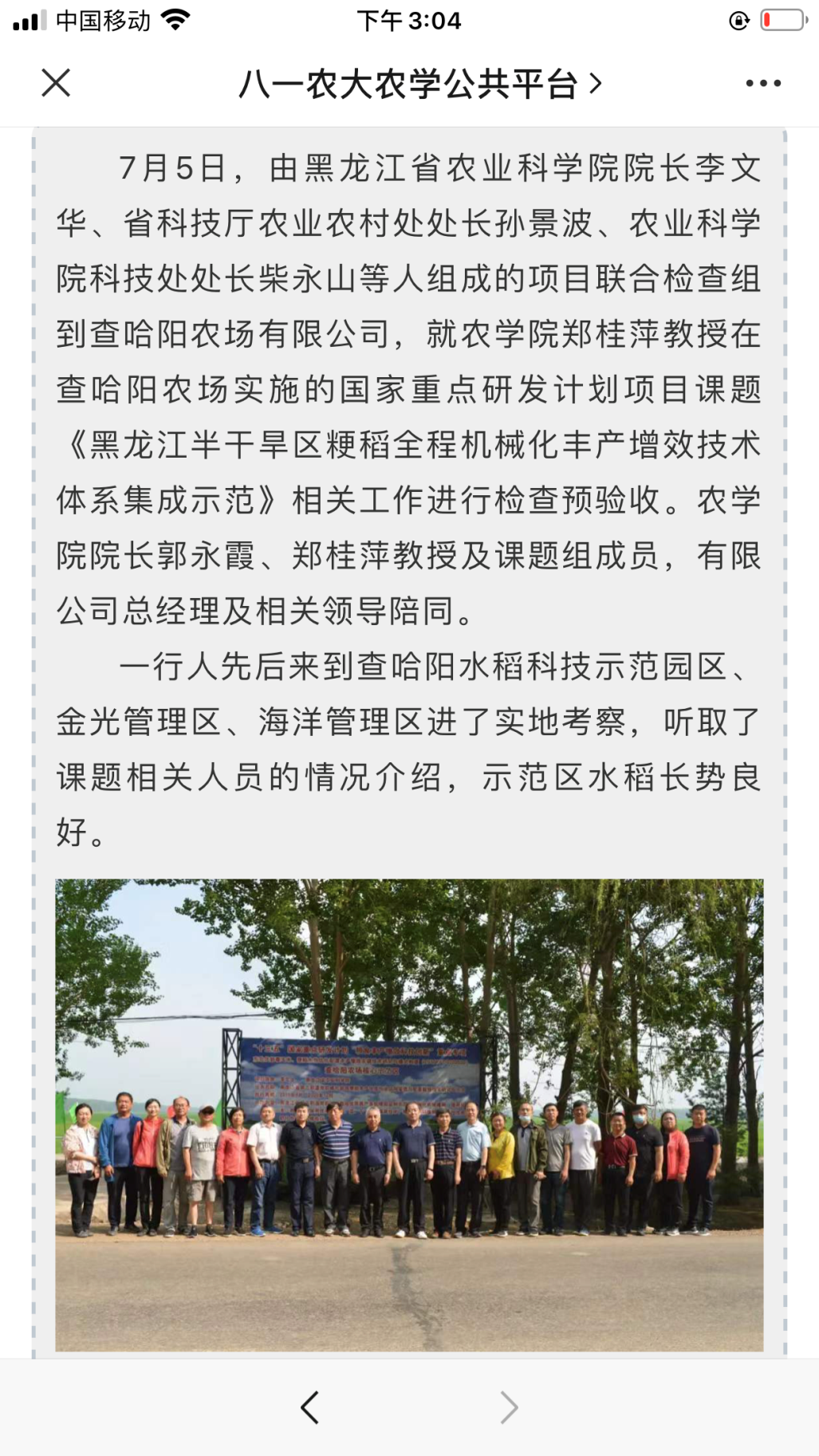 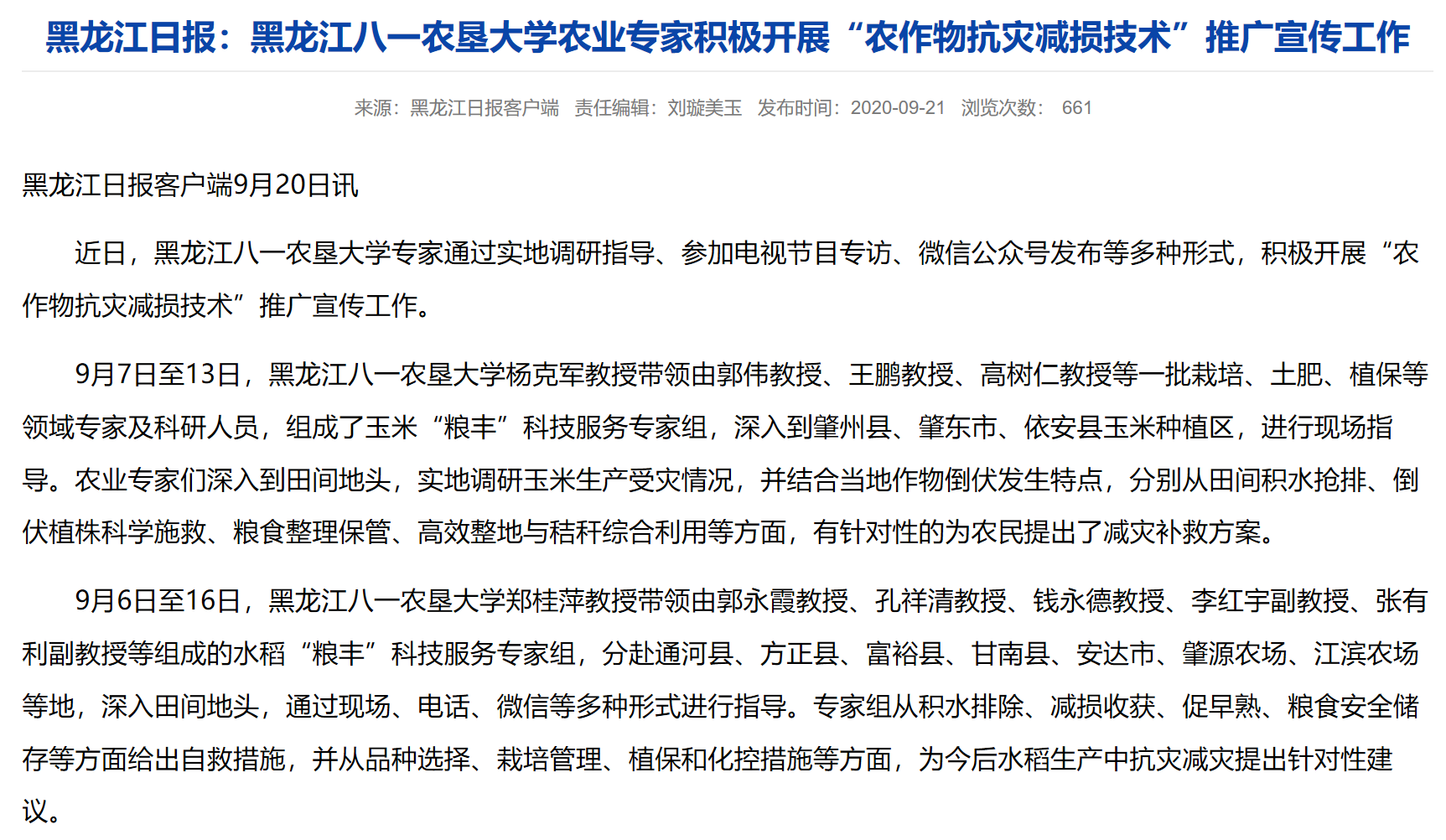 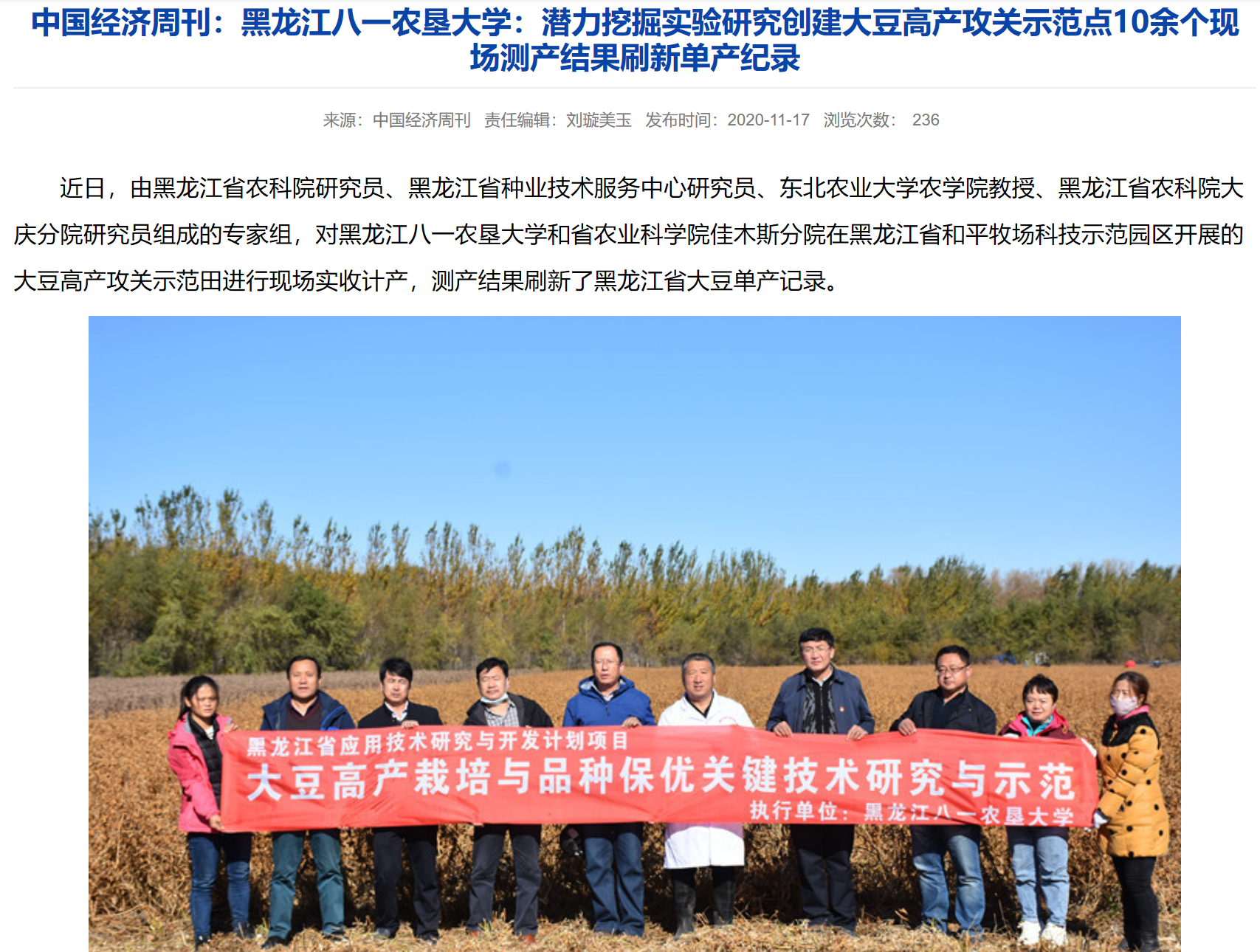 六、示范中心存在的主要问题1.建设经费还存在一定缺口，仪器设备还比较落后，有待更新。2.设备落后带来的弊端是实验项目更新率还比较低。3.青年教师的实践能力有待加强，人员信息化教育、信息化水平都有待加强。4.与国内外高校、科研院所的交流合作有待加强。七、所在学校与学校上级主管部门的支持1.学校在经费方面给予了一定支持，本年度运行费 160 万元，其中本科学生实验费30万元，实习费30万元，设备维修10万，专业建设费10万元，实习基地建设费80万；黑龙江农垦总局支持农作物育种创新及良种繁育基地建设106万；获批黑龙江省教育厅大学生创新创业实验建设费20 万元；获批国家、省和校级大创项目23 项，经费 15.9万元，以上合计301.9万元。2.采取有力措施调动教师开展大学生创新创业培养。学校将指导本科生大创项目和参加创业大赛纳入职称评定、定岗定级条件，极大促进了教师的积极性，大学生创新创业活动蓬勃开展。3.加强实验室安全管理。学校与各级各类人员签订安全责任书，加强易燃、易爆、易制毒化学品管理，完善危化品、危险废弃物处理管理办法，加强师生安全教育，制作了《实验室安全教育手册》，做到全年安全无事故。八、下一年发展思路2021年重点是在加强实验示范教学中心的内涵建设，为进一步提高人才培养质量提供坚实保障。按照2020年新修订的人才培养方案，在实践课程体系、内容上加大改革力度。针对中心所属的本科实验室进行整合建设，清查资产，整合资源，更新实验项目。继续加强中心人员的队伍建设，提高教育教学水平。继续加强中心的开放运行等各方面管理、积极开展对外合作交流。继续加强中心的信息化建设，为教师教学和学生自主学习提供高效的实践教学互动平台。注意事项及说明：1.文中内容与后面示范中心数据相对应，必须客观真实，避免使用“国内领先”“国际一流”等词。2.文中介绍的成果必须带有示范中心成员的署名。3.年度报告的表格行数可据实调整，不设附件，请做好相关成果支撑材料的存档工作。4.模板中涂红色部分较上年度有变化，请填写时注意。第二部分 示范中心数据（数据采集时间为 2020年1月1日至12月31日）一、示范中心基本情况注：（1）表中所有名称都必须填写全称。（2）主管部门：所在学校的上级主管部门，可查询教育部发展规划司全国高等学校名单。二、人才队伍基本情况（一）本年度固定人员情况注：（1）固定人员：指经过核定的属于示范中心编制的人员。（2）示范中心职务：示范中心主任、副主任。（3）工作性质：教学、技术、管理、其他。（4）学位：博士、硕士、学士、其他，一般以学位证书为准。（5）备注：是否院士、博士生导师、杰出青年基金获得者、长江学者等，获得时间。（二）本年度兼职人员情况注：（1）兼职人员：指在示范中心内承担教学、技术、管理工作的非中心编制人员。（2）工作性质：教学、技术、管理、其他。（3）学位：博士、硕士、学士、其他，一般以学位证书为准。（4）备注：是否院士、博士生导师、杰出青年基金获得者、长江学者等，获得时间。（三）本年度流动人员情况注：（1）流动人员：指在中心进修学习、做访问学者、行业企业人员、海内外合作教学人员等。（2）工作期限：在示范中心工作的协议起止时间。（四）本年度教学指导委员会人员情况注：（1）教学指导委员会类型包括校内专家、外校专家、企业专家和外籍专家。（2）职务：包括主任委员和委员两类。（3）参会次数：年度内参加教学指导委员会会议的次数。三、人才培养情况（一）示范中心实验教学面向所在学校专业及学生情况注：面向的本校专业：实验教学内容列入专业人才培养方案的专业。（二）实验教学资源情况注：（1）实验项目：有实验讲义和既往学生实验报告的实验项目。（2）实验教材：由中心固定人员担任主编、正式出版的实验教材。（3）实验课程：在专业培养方案中独立设置学分的实验课程。（三）学生获奖情况注：（1）学生获奖：指导教师必须是中心固定人员，获奖项目必须是相关项目的全国总决赛以上项目。（2）学生发表论文：必须是在正规出版物上发表，通讯作者或指导老师为中心固定人员。（3）学生获得专利：为已批准专利，中心固定人员为专利共同持有人。四、教学改革与科学研究情况（一）承担教学改革任务及经费注：（1）此表填写省部级以上教学改革项目（课题）名称：项目管理部门下达的有正式文号的最小一级子课题名称。（2）文号：项目管理部门下达文件的文号。（3）负责人：必须是中心固定人员。（4）参加人员：所有参加人员，其中研究生、博士后名字后标注*，非本中心人员名字后标注＃。（5）经费：指示范中心本年度实际到账的研究经费。（6）类别：分为a、b两类，a类课题指以示范中心为主的课题；b类课题指本示范中心协同其他单位研究的课题。（二）承担科研任务及经费注：此表填写省部级以上科研项目（课题）。（三）研究成果1.专利情况注：（1）国内外同内容的专利不得重复统计。（2）专利：批准的发明专利，以证书为准。（3）完成人：所有完成人，排序以证书为准。（4）类型：其他等同于发明专利的成果，如新药、软件、标准、规范等，在类型栏中标明。（5）类别：分四种，独立完成、合作完成-第一人、合作完成-第二人、合作完成-其他。如果成果全部由示范中心固定人员完成的则为独立完成。如果成果由示范中心与其他单位合作完成，第一完成人是示范中心固定人员则为合作完成-第一人；第二完成人是示范中心固定人员则为合作完成-第二人，第三及以后完成人是示范中心固定人员则为合作完成-其他。（以下类同）2.发表论文、专著情况注：（1）论文、专著均限于教学研究、学术论文或专著，一般文献综述及一般教材不填报。请将有示范中心成员署名的论文、专著依次以国外刊物、国内重要刊物，外文专著、中文专著为序分别填报。（2）类型：SCI（E）收录论文、SSCI收录论文、A&HCL收录论文、EI Compendex收录论文、北京大学中文核心期刊要目收录论文、南京大学中文社会科学引文索引期刊收录论文（CSSCI）、中国科学院中国科学引文数据库期刊收录论文（CSCD）、外文专著、中文专著；国际会议论文集论文不予统计，可对国内发行的英文版学术期刊论文进行填报，但不得与中文版期刊同内容的论文重复。（3）外文专著：正式出版的学术著作。（4）中文专著：正式出版的学术著作，不包括译著、实验室年报、论文集等。（5）作者：所有作者，以出版物排序为准。3.仪器设备的研制和改装情况注：（1）自制：实验室自行研制的仪器设备。（2）改装：对购置的仪器设备进行改装，赋予其新的功能和用途。（3）研究成果：用新研制或改装的仪器设备进行研究的创新性成果，列举1－2项。4.其它成果情况注：国内一般刊物：除“（三）2”以外的其他国内刊物，只填汇总数量。     五、信息化建设、开放运行和示范辐射情况（一）信息化建设情况（二）开放运行和示范辐射情况1.参加示范中心联席会活动情况2.承办大型会议情况注：主办或协办由主管部门、一级学会或示范中心联席会批准的会议。请按全球性、区域性、双边性、全国性等排序，并在类型栏中标明。3.参加大型会议情况注：大会报告：指特邀报告。4.承办竞赛情况注：竞赛级别按国家级、省级、校级设立排序。5.开展科普活动情况承办培训情况注：培训项目以正式文件为准，培训人数以签到表为准。（三）安全工作情况注：安全责任事故以所在高校发布的安全责任事故通报文件为准。如未发生安全责任事故，请在其下方表格打钩。如发生安全责任事故，请说明伤亡人数。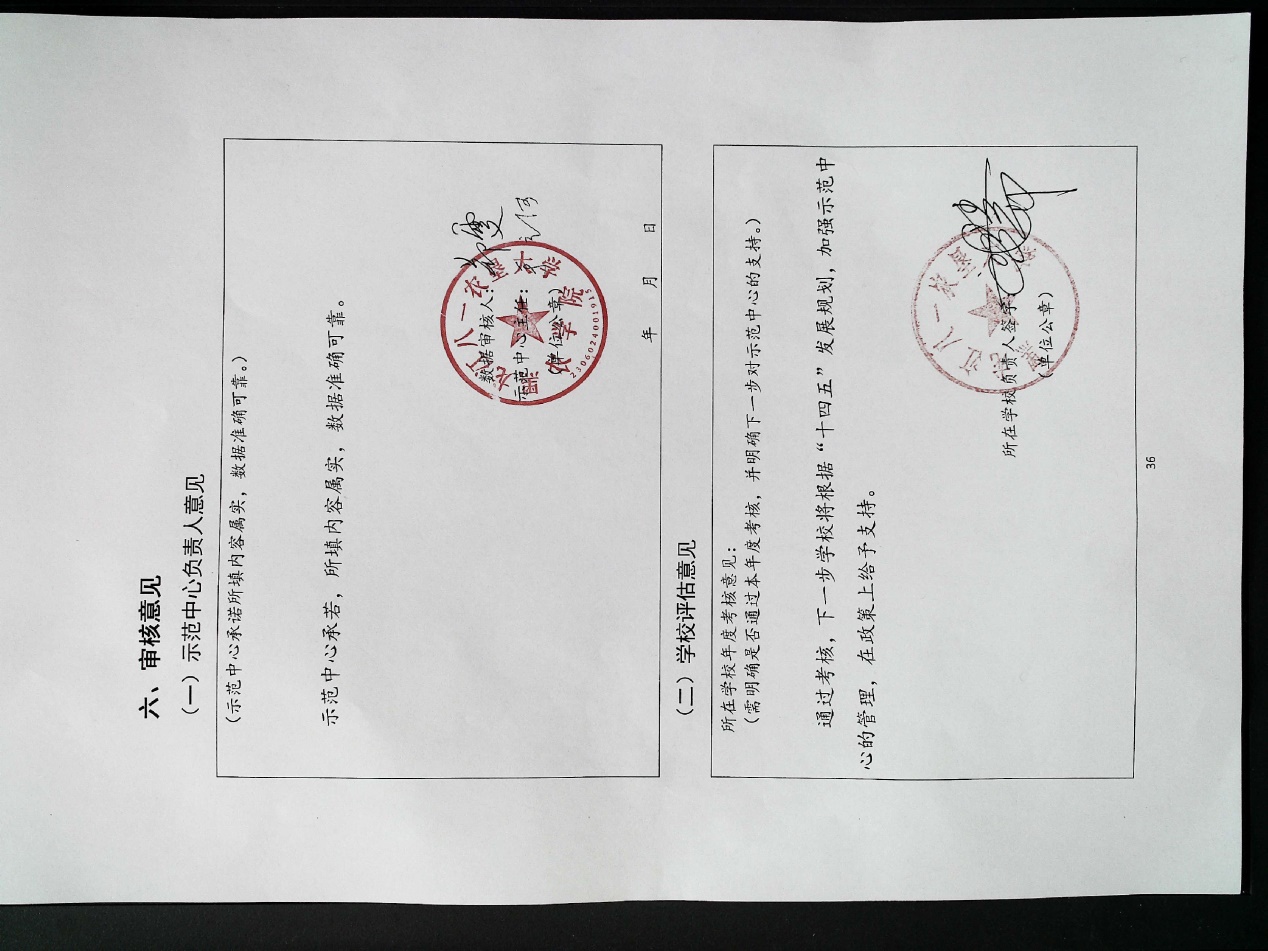 批准立项年份2015通过验收年份示范中心名称示范中心名称寒地作物栽培技术实验教学中心寒地作物栽培技术实验教学中心寒地作物栽培技术实验教学中心寒地作物栽培技术实验教学中心寒地作物栽培技术实验教学中心寒地作物栽培技术实验教学中心寒地作物栽培技术实验教学中心所在学校名称所在学校名称黑龙江八一农垦大学黑龙江八一农垦大学黑龙江八一农垦大学黑龙江八一农垦大学黑龙江八一农垦大学黑龙江八一农垦大学黑龙江八一农垦大学主管部门名称主管部门名称黑龙江省教育厅黑龙江省教育厅黑龙江省教育厅黑龙江省教育厅黑龙江省教育厅黑龙江省教育厅黑龙江省教育厅示范中心门户网址示范中心门户网址http://61.167.199.240/syzx/hdzwhttp://61.167.199.240/syzx/hdzwhttp://61.167.199.240/syzx/hdzwhttp://61.167.199.240/syzx/hdzwhttp://61.167.199.240/syzx/hdzwhttp://61.167.199.240/syzx/hdzwhttp://61.167.199.240/syzx/hdzw示范中心详细地址示范中心详细地址黑龙江省大庆市高新区新风路5号黑龙江省大庆市高新区新风路5号黑龙江省大庆市高新区新风路5号黑龙江省大庆市高新区新风路5号邮政编码163319163319固定资产情况固定资产情况建筑面积4735㎡ 设备总值设备总值  4022万元  4022万元设备台数2363台2363台经费投入情况经费投入情况主管部门年度经费投入（直属高校不填）主管部门年度经费投入（直属高校不填）主管部门年度经费投入（直属高校不填）35万元35万元所在学校年度经费投入所在学校年度经费投入所在学校年度经费投入160.9万元序号姓名性别出生年份职称职务工作性质学位备注于立河男1960正高级主任管理博士博导郭永霞女1970正高级副主任管理博士博导张玉先男1968正高级教学博士博导郑桂萍女1960正高级教学博士博导朱洪德男1962正高级研究博士博导李佐同男1962正高级教学博士博导左豫虎男1963正高级教学博士博导杨克军男1968正高级教学博士博导王  鹏男1962正高级教学博士博导范文艳女1972正高级教学博士博导杜吉到男1973正高级教学博士博导徐晶宇女1974正高级教学博士博导孙晓丽女1987正高级教学博士博导殷奎德男1964正高级教学博士博导高树仁男1965正高级教学博士靳学慧男1962正高级教学博士孔祥清男1963正高级教学硕士王丽艳女1967正高级教学博士李海燕女1966正高级教学博士姜述君男1968正高级教学博士台莲梅女1967正高级教学博士贝丽霞女1964正高级教学硕士张美萍女1967正高级教学硕士张兴梅女1963正高级教学硕士钱永德男1973正高级教学博士郭  伟男1977正高级教学博士孙明哲男1990正高级教学博士梁喜龙男1976正高级教学博士郭晓红女1980正高级教学博士费志宏男1970副高级研究博士王玉凤女1978副高级教学博士苗兴芬女1975副高级教学博士刘丽华女1979副高级教学博士汪秀志女1978副高级教学博士林志伟男1970副高级教学硕士 郑  雯女1968副高级管理硕士张亚玲女1977副高级教学博士张海燕女1978副高级教学博士韩文革男1966副高级教学学士赵长江男1979副高级教学博士李红宇男1979副高级教学博士金永玲女1976副高级教学博士王洪义男1978副高级教学博士王孟雪女1978副高级管理博士张有利男1976副高级教学硕士金光辉男1973副高级教学博士焦  峰男1980副高级教学博士吕艳东男1978副高级研究博士薛英文男1978副高级研究博士金喜军男1979副高级研究博士孙海燕女1979副高级教学博士孙丽芳女1981副高级教学博士张翼飞男1985副高级教学博士于  崧女1984副高级教学博士王士强男1979副高级教学博士王智慧女1984副高级技术硕士于立红女1976副高级教学硕士刘春梅女1974副高级教学博士张明聪男1983副高级教学博士慕庆峰男1976中级教学硕士洪艳华女1978中级教学硕士张文慧女1976中级教学博士何淑萍女1978中级教学硕士鞠世杰女1979中级教学硕士王  宁男1977中级教学博士陆旺男1978中级研究硕士王  霞女1980中级教学博士姜丽丽女1982中级研究博士殷大伟男1984中级教学博士柯希望男1983中级教学博士殷丽华女1983中级教学博士贺  琳女1985中级教学博士范名宇女1988中级教学博士徐晓丹女1983中级教学博士付健男1988中级教学博士周园园女1988中级教学博士杨丽娟女1983中级技术硕士任春元女1986中级技术硕士邓  杰女1990中级技术硕士杜艳丽女1993中级教学博士赵强男1987中级教学博士曹亮男1987中级教学博士冷月女1993中级教学博士姚钦男1990中级教学博士刘金彪男1985中级教学博士刘明男1984中级教学博士宋洁女1985中级教学博士陆磊女1994初级技术硕士潘世驹男1989初级研究硕士李文龙男1993初级研究硕士赵海成男1992初级研究硕士张文杰女1994初级技术硕士序号姓名性别出生年份职称职务工作性质学位备注1陈温福男1955教授技术博士院士2冯东升女1959教授技术博士王震特聘教授3朱延明男1955教授技术博士王震特聘教授序号姓名性别出生年份职称国别工作单位类型工作期限12…序号姓名性别出生年份职称职务国别工作单位类型参会次数1郭永霞女1970.08教授主任中国农学院校内专家62郑  雯女1968.12副教授委员中国农学院校内专家63贝丽霞女1964.10教授委员中国农学院校内专家64王  鹏男1962.02教授委员中国农学院校内专家55王丽艳女1967.03教授委员中国农学院校内专家56张美萍女1967.06教授委员中国农学院校内专家67张兴梅女1963.01教授委员中国农学院校内专家58林志伟男1970.11副教授委员中国农学院校内专家59苗兴芬女1975.11副教授委员中国农学院校内专家510李海燕女1966.03教授委员中国农学院校内专家511孙丽芳女1981.08副教授委员中国农学院校内专家5序号面向的专业面向的专业学生人数人时数序号专业名称年级学生人数人时数1农学2018155151902农学专升本2019.20209970863农学09大类2019.2020577294204植物保护201886118685资源与环境2018.2019.2020206120076种子科学与工程20182416327环境科学2017.201810831768草业2019.20208026089园艺2018.2019.2020240780010园林2018.2019109232411农学应用2018.201919140612农学创新2019.202057214013生命科学20204718814生物类202016599015生物技术20183212816包装工程2019295817动医专升本2019.2020238187218动医2019.2020210181219动医应用20182080实验项目资源总数229个年度开设实验项目数201个年度独立设课的实验课程6门实验教材总数3种年度新增实验教材0种学生获奖人数23人学生发表论文数6篇学生获得专利数1项序号项目/课题名称文号负责人参加人员起止时间经费（万元）类别1“双一流”背景下地方高校优势特色学科建设路径SJGZ20180042于立河丁国超杨克军郭永霞王长远2018.2-2020.62.0a2融青年红色筑梦于双创实践教学，构建农科类兴农人才培育新模式SJGZ20180044张有利武  瑞郑  雯何淑萍景艳莉2018.5-2020.122.0a3农业类卓越人才培养模式与新时代大学精神相结合的探索研究SJGY20180363林志伟郑  雯李红宇金永玲殷大伟2018.5-20120.121.0a4基于“对分课堂”的高校耕作学课程教学改革与实践GBB1318088张玉先张明聪战英策2018-20200.3a5基于超星学习通移动平台的植物学混合式教学模式的探索与实践SJGY20190467张美萍郭晓红贺琳韩文革姜述君2019-20211a6红色精神在培养双创型农林人才实践教学中的应用——以北大荒精神为例SJGY20190482张明聪战英策张玉先陈彦彦刘春梅2019-20211a7新农科背景下基于OBE的《植物化学保护学》教学改革与实践NDJY2002刘明郭永霞,孔祥清,金永玲,周园园202011-2021100.1a8应用型地方农业院校实践教育教学体系构建SJGZ20200125郭永霞郑雯,杨凤军,林志伟,张有利,杨克军,盛云燕,郑家三, 李国俊,杨喜刚,秦智伟202005-2024052.0 a9“双一流”建设背景下“杂粮生产与加工”特色学科硕士研究生科研体验调查研究SJGY20200488于崧张翼飞,杨克军,赵强,郭伟202008-2022081.0 a10乡村振兴战略背景下的产学研联合“导向式”研究生培养模式改革研究SJGY20200489金永玲郭永霞，高玉刚，殷丽华，左豫虎202008-2022081.0 a11“新农科”背景下课程“四化”考评体系的理论与实践SJGY20200493赵长江张海燕,王智慧,付健,姚钦202008-2022081.0 a12面向北大荒“三大一航母”创新人才培育的农学专业STEAM实践教学活动设计研究SJGY20200513张翼飞于崧,郭伟,张有利,郑雯202008-2022081.0 a序号项目/课题名称文号负责人参加人员起止时间经费（万元）类别1 大豆耐盐碱种质资源鉴定2016YFD0100201-03 杜吉到  201601-20201230a2棘孢木霉调控盐碱土壤功能微生物驱动玉米根际氮素转化及吸收利用的机制2020M67930付建20202-2022068a3春玉米粳稻田土壤养分活化与耕作技术2017YFD0300502郭伟201701-202012538a4粮食作物产量与效率层次差异及其丰产增效机理-郭晓红2016YFD0300104郭晓红201601-202012150a5ZmNAC调控苗期玉米应答低温冷害的分子机制研究31701328贺林201801-20201226a6玉米ZmNAC43转录因子耐冷功能及应答机理研究UNPYSCT-2018079贺琳201803-20211210a7野生大豆MPK4磷酸化SRK调控苏打盐碱胁迫应答的分子机制研究32000212贾博为202101-20231224a8黑龙江西北部区马铃薯化肥农药减施技术模式集成与示范2018YFD020080706金光辉201801-20201250b9外源Melatonin调控干旱胁迫下鼓粒期大豆氮素积累和转移的机制研究C2017049金喜军201701-2020126a10向日葵菌核病发生规律与综合防治技术研究CARS-16-01A1李海燕201101-20201225a11国家科技支撑 “作物高效施肥技术研究与示范”子课题——提高水稻抗逆性施肥技术体系研究与示范12531447李红宇201501-20191226a12寒地早熟杂交粳稻特异亲本筛选与鉴定2041881035李红宇201701-20201211.8b13新型Cas 蛋白在植物基因组编辑中的应用2019ZX080100030-001-018李佐同201912-20201295b14黑龙江省障碍型冷害对水稻产量定量影响及风险评估C2018048刘丽华201801-2021126a15黑龙江省障碍型冷害对水稻产量定量影响及风险评估C2018048刘丽华201807-2021076a16黑龙江省水稻品种资源品质性状的遗传评价与利用C2017046吕艳东201701-2020126a17黑龙江省直播稻田土壤养分活化、耕作技术研究2017YFD0300502-6吕艳东201707-20201286a18水稻化肥减施增效技术优化与应用2018YFD0200206钱永德201801-20201247b19CRISPR/ Cas9系统介导玉米ROS1基因编辑及表观遗传调控分析LBH-Q18101孙丽芳201912-20201210a20Os-miRNA1320与PHD/ERF转录因子互作调控水稻耐冷性的分子机制研究31671596孙晓丽201701-20201260a21水稻miR1850靶向NPR3调控冷胁迫应答的分子机制研究31971826孙晓丽201912-20231258a22GsCHX19.3调控苏打盐碱应答的分子机制研究UNPYSCT-2017105孙晓丽201711-20201010a23东北区垄作栽培甜菜优质高效水肥管理模式研究CARS—210306-02王  鹏201601-20201225a24半干旱区春玉米病虫草害综合高效防治技术体系的构建2018YFD0300101-5王丽艳201807-20201246a25玉米光合膜脂代谢调控网络的构建2016YFD0101002徐晶宇201611-20201224a26提高玉米抗倒伏能力施肥技术的研究与示范2015BAD23B05-04杨克军201501-20191230a27黑龙江半干旱区春玉米全程机械化丰产增效技术体系集成与示范2018YFD0300101杨克军201801-202012425a28玉米促脱水宜机收绿色高产高效生产关键技术研究与示范GA20B102杨克军202008-20230790a29生物炭调控东北障碍性低产白浆土土体构型及团聚体发育机制研究31901479殷大伟201901-20221225a30生物碳基肥料玉米化肥减施技术集成与模式构建2017YFD0200803-02殷大伟201712-20211285a31生物炭对我国障碍性低产白浆土白浆层的改良机理QC2017023殷大伟201701-2020125a32生物炭基肥料及微生物肥料研制-生物炭基肥料替代化肥技术集成与示范-生物炭基肥料玉米化肥减施技术集成与模式构建2017YFD0200803-02殷大伟201701-20201285a33野生大豆类受体蛋白激酶 GsSRK调控耐盐碱性的分子机理31771692殷奎德201709-20211256a34东北地区食用豆生产技术集成与示范区建设2020YFD1001402于立河202003-202012513a35芸豆（Phaseolus vulgaris L.）响应盐碱胁迫相关
microRNAs的鉴定及其调控机制解析QC2017022于崧201701-2020125a36芸豆响应盐碱胁迫关键 microRNAs的 鉴定及其调控机制解析LBH-Z19195于崧201912-2021125a37外源褪黑素促进干旱胁迫下春大豆苗期侧根发育及深挖根系发育抗性机理研究31801303张明聪201901-20211223a38白桦ERF基因的抗盐功能及调控机理研究31600532张文慧201701-20201220a39玉米生产系统对热量变化的响应与适应机制研究-张翼飞2017YFD0300302-04张翼飞201701-20201285a40活性氧在玉米胚根应答低温和水分复合胁迫过程中的作用LH2019C051张翼飞201901-20221210a41东北大豆化肥农药减施增效技术集成研究与示范2018YFD0201004-6张玉先201801-20201265a42国家大豆产业技术体系岗位科学家CARS-04PS16张玉先201601-202012323a43大豆高产栽培与品种保优关键技术研究与示范GA19B101-02张玉先201901-20211227a44提高水稻抗逆性施肥技术体系研究与示范-郑桂萍HNK125B-08-21A郑桂萍201501-20201210a45黑龙江半干旱区粳稻全程机械化丰产增效技术体系集成示范2018YFD0300104郑桂萍201801-202012386b46北方极早熟大豆优质高产广适新品种选育2017YFD0101301朱洪德201701-20201220a47黑龙江省主要农作物病虫草害绿色植保综合防控技术研究推广GA19B104左豫虎201901-202112223a48东北春麦农业减施技术集成研究与示范 2018YFD020040705左豫虎201801-20201236a49乙烯合成前体 ACC诱导小豆抗锈性及其诱导抗性的机理YQ2020C34柯希望202007-20230710a50黑龙江省稻瘟病发病规律与远程监测预警系统研究2018GN1zb1484左豫虎201901-20221230a51马铃薯主要病虫害农药减施增效绿色防控技术研究HKKY19207台连梅201912-20211218a52基于发生层的Isohumosols细菌区系特征及Humification过程生物-化学关联分析D2018005焦峰201807-2021126a53稻田浅薄耕层增厚及培肥技术研究-申惠波2016YFD0300902-05 焦峰201703-20221230b54东北西部春大豆抗旱补灌与优质丰产关系的研究-周广生2018YFD1000905王孟雪201807-20211266b序号专利名称专利授权号获准国别完成人类型类别一种寒地干旱区玉米大垄双行膜下滴灌的水肥高效调控方法ZL201811306751.0中国张翼飞,于崧发明专利独立完成苏云金芽胞杆菌Vip基因的表达T载体及其构建方法和应用CN 107475279 B中国刘明,孙海燕,李娜,韩巍,郑树生发明专利独立完成GsHA12蛋白及其编码基因在调控植物耐逆性中的应用CN107188940B中国贾博为,孙晓丽,孙明哲,朱延明,沈阳,才晓溪发明专利独立完成一种利用玉米芯栽培猴头菇的方法ZL 201610348887.2中国赵长江,王智慧,范博文,李佐同,杨克军发明专利独立完成农丰 1702黑审稻2020004中国李红宇新品种独立完成垦薯1号GDP马铃薯（2020）230049中国金光辉新品种独立完成垦彩薯1号GDP马铃薯（2020）230047中国金光辉新品种独立完成玉米原垄卡种大豆生产技术规程DB23/T2569-2020中国张玉先标准独立完成马铃薯全程机械化种植技术规程DB23/T2658-2020中国姜丽丽标准独立完成序号论文或专著名称作者刊物、出版社名称卷、期（或章节）、页类型类别CH4 Emission Flux Model in Rice Growing Season in Cold Region Under Water Saving Irrigation Mode于立红Nature E nvironment and P ollution T echnology2020, 19(2)EI独立完成Effects of Different Tillage Measures on Soil Microbes and Enzymatic Activity黄炳林Nature Environment and Pollution Technology2020.v19i04.000EI独立完成 Effects of biochar on waterlogging and the associated change in micro-ecological environment of maize rhizosphere soil in saline-alkali land王智慧BioResources10.15376/biores.15.4.9303-9323SCI(E )独立完成Agronomic practices affect rice yield and nitrogen, phosphorus, and potassium accumulation, allocation and translocation吕艳东Agronomy journal2020, 112(2):1238-1249SCI(E )独立完成Biological function of Klebsiella variicola and its effect on the rhizosphere soil of maize seedlings杨丽娟Peerj2020, 8:e9894-e9894SCI(E )独立完成Characterization of genes involved in galactolipids and sulfolipids metabolism in maize and Arabidopsis and their differential responses to phosphate deﬁciency徐晶宇Functional Plant Biology2020, 47(4):279-292.SCI(E )独立完成Determination of DCPTA in Mung Bean by Dispersive Solid-Phase Extraction and Ultra-High-Performance Liquid Chromatography–Tandem Mass Spectrometry郭永霞Food Analytical Methods2020, :1-7SCI(E )独立完成Dynamics of Race Structures of Pyricularia oryzae Populations across 18 Seasonsin Guangdong Province, China张亚玲Plant Disease2020, SCI(E )独立完成Efficacy of Bacillus megaterium strain Sneb207周园园Pest Management Science2021, 77(1):568-576SCI(E )独立完成Genome- and Transcriptome-Wide Identification of C3Hs in Common Bean ( Phaseolus vulgaris L.) and Structural and Expression-Based Analyses of Their Functions During the Sprout Stage Under Salt-Stress Conditions (2020)张琦frontiers in genetics2020 Sep 15;11:564607SCI(E )独立完成Habitat preferences rather than morphological traits affect the recovery process of Collembola (Arthropoda, Hexapoda) on a bare saline-alkaline land倪珍Peer J 2020, 8:e9519SCI(E )独立完成Improving photosynthetic production in rice using integrated crop management in northeast China郭晓红Crop Science2020, 60(1):454-465SCI(E )独立完成Mapping Powdery Mildew Resistance Genepm YBL on Chromosome7B of Chinese Wheat (Triticum aestivum L.) Landrace Youbailan.徐晓丹Plant DiseaseDOI: 10.1094/PDIS-01-20-0118-RESCI(E )独立完成miR535 negatively regulates cold tolerance in rice孙明哲Molecular Breeding2020, 40(2–3):122-136SCI(E )独立完成Optimization of nitrogen fertilizer management for improving rice grain yield and nutrient accumulation and mobilization in saline-alkaline soils郭晓红Crop Science2020, 60(5):2621-2632.SCI(E )独立完成Plant grafting relieves asymmetry of jasmonic acid response induced by wounding between scion and rootstock in tomato hypocotyl王佳琦PLoS ONE2020, 15(11): e0241317SCI(E )独立完成Prediction model of ch 4 emissions at the growth stage of rice fields in cold region based on bp neural network于立红Fresenius Environmental Bulletin2020v19i02.004SCI(E )独立完成Transcriptomic and metabolomic profiling of melatonin treated soybean (GlycinemaxL.) under drought stress during grain filling period through regulation of secondary metabolite biosynthesis pathways曹亮PLOS ONE2020, 15(10)SCI(E )独立完成Trichoderma asperellum improves soil microenvironment in different growth stages and yield of maize in saline-alkaline soil of the Songnen Plain付健Plant, Soil and Environment2020, 66(12)1214-1178SCI(E )独立完成Wild soybean SNARE proteins BET1s mediate the subcellular localization of the cytoplasmic receptor-like kinases CRCK1s to modulate salt stress responses孙晓丽Plant Journal10.1111/tpj.15072SCI(E )独立完成The occurrence and function of a
lternative splicing in fungi梁喜龙FUNGAL BIOLO
GY REVIEWS10.1016/j.
fbr.2070.10
.001SCI(E )独立完成No-tillage increased corn yields
and carbon sequestration陈天宇Agronomy journal 10.1002/a
gj2.20353SCI(E )独立完成2种木霉菌对寒地水稻立枯病病原菌的拮抗作用研究台莲梅中国稻米2020,26(04):96-99.中文核心独立完成3种类别杀菌剂对核盘菌的毒性研究郑立秋中国植保导刊2020,40(05):12-17.中文核心独立完成89份玉米自交系萌发期耐盐碱性综合评价邓杰玉米科学2020，28(4)：15～21中文核心独立完成PWL基因家族在黑龙江省水稻稻瘟病菌中的分布与变异.靳学慧植物保护2020,46(06):71-76+89.中文核心独立完成PWL基因家族在黑龙江省水稻稻瘟病菌中的分布与变异.孟峰植物保护2020,46(06):71-76+89.中文核心独立完成白桦 AP2/EＲF 家族基因的生物信息学分析张文慧西部林业科学2020 49卷6期中文核心独立完成北方粳稻耐盐碱相关性状主成分分析及综合评价李红宇核农学报2020,34(08):1862-1871.中文核心独立完成不同密度水平对裸燕麦(Avena nuda)光合特性、产量及品质的影响于立河分子植物育种2020,18(23):7943-7952.中文核心独立完成氮肥运筹对寒地水稻产量及光合物质生产的影响姜红芳中国土壤与肥料2020(01):45-57.中文核心独立完成氮肥运筹对寒地水稻籽粒植酸、蛋白质和矿质元素的影响郭晓红核农学报2020,34(07):1534-1542.中文核心独立完成氮肥运筹对苏打盐碱地水稻产量和氮肥利用率的影响郭晓红核 农 学 报2020,34(08):1796-1804.中文核心独立完成氮肥运筹对苏打盐碱地水稻养分积累、转运及分配的影响郭晓红中国土壤与肥料2020(05):45-55.中文核心独立完成低温胁迫下玉米根系生理变化及相关基因表达分析徐晶宇农业生物技术学报2020,28(01):32-41.中文核心独立完成非生物胁迫下白桦 ERF 基因的表达及生物信息学分析张文慧分子植物育种2020,18(13):4283-4289.中文核心独立完成高粱LOX基因家族全基因组鉴定及表达模式分析徐晶宇河南农业科学2020,49(11):37-44.中文核心独立完成海南橡胶树棒孢霉落叶病菌毒素蛋白基因检测与致病性分析曲建楠植物保护2020,46(03):110-117.中文核心独立完成寒地水稻垄作双深耕作栽培模式技术效果的评价李红宇水土保持研究2020,27(04):164-170.中文核心独立完成黑龙江省稻瘟病菌无毒基因AVR-Pita及其同源基因的检测与分析张亚玲中国水稻科学2020,34(02):143-149.中文核心独立完成黑龙江省稻瘟病菌无毒基因AVR-Pita及其同源基因的检测与分析孟峰中国水稻科学2020,34(02):143-149.中文核心独立完成黑龙江省稻瘟病菌育性及其交配型分析张晓玉植物保护学报2020,47(01):93-100.中文核心独立完成黑龙江省水稻穗褐变病病原菌的分离与鉴定台莲梅微生物学通报2020,47(06):1776-1786.中文核心独立完成基于非线性主成分分析的寒地水稻 齐穗期抗旱性评价李红宇干旱地区农业研究2020,38(02):207-213.中文核心独立完成邻苯二甲酸与对羟基苯甲酸对玉米种子萌发的影响郭伟植物生理学报2020,56(02):294-300.中文核心独立完成拟南芥和玉米中膜结合bHLH转录因子的鉴定与分析徐晶宇植物生理学报2020,56(04):700-710.中文核心独立完成拟南芥肌醇半乳糖苷酶AtGolS2基因在非生物胁迫应答中的功能分析孙晓丽分子植物育种网络首首发中文核心独立完成农学类本科“生物统计学”课程与思政教育融合教学的初探李红宇教育教学论坛2020(34):35-36.中文核心独立完成生物炭连续还田对苏打盐碱水稻土养分及真菌群落结构的影响李红宇水土保持学报2020.34( 6) : 345～ 351中文核心独立完成施氮量与移栽密度互作对垦粳  7  号稻米品质的影响郭晓红中国农业科技导报2021,23(01):136-145.中文核心独立完成水氮耦合对芸豆生理及产量的影响李婷水利科学与寒区工程2020,3(05):28-34.中文核心独立完成褪黑素浸种对大豆种子萌发过程中干旱胁迫的缓解效应秦彬干旱地区农业研究2020,38(02):192-198.中文核心独立完成褪黑素诱导小豆抗锈病机理的初步研究郭博铖植物保护2020,46(01):145-150+156.中文核心独立完成外源褪黑素对低温胁迫下大豆V_1期幼苗光合荧光及抗氧化系统的影响张玉先中国油料作物学报2020,42(04):640-648.中文核心独立完成外源褪黑素对干旱胁迫下大豆鼓粒期生理和产量的影响张玉先作物学报2020,46(05):745-758.中文核心独立完成小豆AP2/ERF基因家族鉴定及其应答锈菌侵染的表达分析柯希望植物病理学报2020,50(04):394-412.中文核心独立完成小豆种质资源对锈病的抗性评价殷丽华中国植保导刊2020,40(09):47-50+71.中文核心独立完成玉米生长调节因子(GRF)家族的全基因组鉴定及在非生物胁迫下的表达研究徐晶宇玉米科学2020,28(04):33-40+47.中文核心独立完成种植密度对松嫩平原西部白燕7号生产性能及光合特性的影响于立河草业科学2020,37(08):1568-1578.中文核心独立完成种植密度对松嫩平原西部燕麦产量形成的影响于立河麦类作物学报2020,40(07):881-889.中文核心独立完成腐植酸浸种对低温胁迫下菜豆幼苗抗氧化系统的影响孙海燕植物生理学报2020,56(11):2408-2416.中文核心独立完成淹水条件下改良剂对苏打盐化草甸土的洗盐效应张明聪干旱地区农业研究2020,38(03):204-212+230.北大中核心独立完成柽柳过氧化物酶基因和冷适应蛋白基因功能解析郭晓红东北林业大学出版社978-7-5674-2095-3中文专著独立完成寒地春玉米田玉米螟的绿色防控及孤雌产雌赤眼蜂研究张海燕中国农业科学技术出版社978-7-511-65038-2中文专著独立完成寒地水稻高效施肥理论与技术李红宇中国农业出版社978-7-109-26986-6中文专著独立完成寒地早粳稻株型与产量品质关系的研究吕艳东东北林业大学出版社978-7-5674-2096-0中文专著独立完成木霉菌调控玉米耐盐碱机理与根际土壤微生物多样性-以寒地盐碱土壤为例付建中国农业科学技术出版社978-7-5116-4757-3中文专著独立完成玉米盐碱胁迫及调控机理王玉凤中国农业出版社978-7-109-26705-3中文专著独立完成黑龙江省半干旱区玉米营养与施肥技术王鹏黑龙江八一农垦大学978-7-5-11-6461-01中文专著独立完成黑龙江垦区耕地质量评价陈宝政东北林业大学出版社978-7-5674-2261-2中文专著独立完成蔬菜产品质量追溯实用技术手册刘明中国农业出版社978-7-109-27430-3中文专著合作完成—其它杂粮作物栽培学于立何中国农业出版社978-7-109-27616-1中文专著独立完成序号仪器设备名称自制或改装开发的功能和用途（限100字以内）研究成果（限100字以内）推广和应用的高校12…名称数量国内会议论文数23篇国际会议论文数0篇国内一般刊物发表论文数21篇省部委奖数3项其它奖数2项中心网址http://61.167.199.240/syzx/hdzwhttp://61.167.199.240/syzx/hdzw中心网址年度访问总量3.9万人次3.9万人次信息化资源总量450Mb450Mb信息化资源年度更新量75Mb75Mb虚拟仿真实验教学项目5项5项中心信息化工作联系人姓名郑雯中心信息化工作联系人移动电话13836961077中心信息化工作联系人电子邮箱Zhengwen6795@163.com所在示范中心联席会学科组名称植物/农林/动物/水产组参加活动的人次数0人次序号会议名称主办单位名称会议主席参加人数时间类型12020国际杂粮产业科技论坛黑龙江省科学技术学会张东杰2002020.12.10-12日全球性序号大会报告名称报告人会议名称时间地点1黑龙江垦区大豆标准化栽培技术张玉先全国作物学学科研究生创新论坛2020.10.29-30广东湛江2褪黑素对大豆苗期低温胁迫抗性的调控作用及机理研究李贺全国作物学学科研究生创新论坛2020.10.29-30广东湛江3小豆-豇豆单胞锈菌互作研究进展左豫虎全国作物学学科研究生创新论坛2020.10.29-30广东湛江4小豆VaNATA1基因功能的初步验证孙伟娜全国作物学学科研究生创新论坛2020.10.29-30广东湛江5小豆抗锈病的组织细胞学观察徐菁全国作物学学科研究生创新论坛2020.10.29-30广东湛江6普通菜豆(Phaseolus vulgaris L.) 中CCCH基因家族的全基因组鉴定及芽期盐胁迫下的功能分析张文静第七届全国植物生产类大学生实践创新论坛报告题2020.12.18腾讯会议7苜蓿CHX全基因组鉴定及表达特征分析刘云苗第七届全国植物生产类大学生实践创新论坛报告题2020.12.18腾讯会议8MiR535 negatively regulates cold tolerance in rice 陈悦辽宁省作物学研究生学术创新论坛2020.11.20-22腾讯会议9野生大豆GsPM30与GsCBRLK类受体蛋白激酶互作调控盐和干旱胁迫应答的分子机制王研辽宁省作物学研究生学术创新论坛2020.11.20-22腾讯会议序号竞赛名称竞赛级别参赛人数负责人职称起止时间总经费（万元）1农学院第一届植物保护知识技能校级90林志伟副教授2020.10-2020.110.2序号活动开展时间参加人数活动报道网址序号培训项目名称培训人数负责人职称起止时间总经费（万元）通河县设施农业与农业生产技术培训（项目服务中心）12孙强副高级20200615-202006282.52020年全国基层农技推广体系改革与建设补助项目——“寒地水稻机械化有序抛秧技术集成与示范”培训24孙强副高级20201126-202011292.8五常市2020年农技推广人员培训26孙强副高级20201203-202012053.82020年呼兰区基层农技推广体系农技人员培训40孙强副高级20201222-202012245.22019年度新型农业经营主体带头人培训（大庆第二阶段）80孙强副高级20201220-20201225102019年度新型农业经营主体带头人培训（北安第二阶段）80孙强副高级20201204-2020120810安全教育培训情况安全教育培训情况400人次是否发生安全责任事故是否发生安全责任事故是否发生安全责任事故伤亡人数（人）伤亡人数（人）未发生伤亡未发生00√